       WELCOME TOTHE CHURCH OF THE STRAITSPastor David WallisAugust 7, 2022                             10:30 a.m.Welcome and AnnouncementsGreen Prayer Cards may be filled out with your joys/prayers/concerns. Ushers will collect them during prayer time.*Call to Worship                                     screen    
        “I Could Sing of Your Love Forever”*Prayer of Confession                   O God, how often we claim to know you, yet we lack in relationship. We don’t praise, nor do we pray! We don’t read your Word, nor apply its precepts. Help us to know you more, in Jesus’ name, Amen!*Gloria Patri			               #623*Hymn       “He’s Everything to Me”        #516First Scripture Reading                         pg. 854
                        Ezekiel 33:30-33                        Liturgist – Sylvia TrumanService of Baptism for Chase Everett SmithChildren’s Time                                Sharing our Joys and Concerns	Silent Prayer and Pastoral Prayer	The Lord’s Prayer	Our Father, who art in heaven, hallowed be thy name. Thy 	kingdom come, thy will be done on earth as it is in heaven. Give us this day our daily bread. And forgive us our trespasses as we forgive those 	who trespass 
against us. And lead us not into temptation, 
but deliver us 	from evil. For thine is the kingdom, and the power, and the glory forever. Amen.	*Affirmation of Faith in Song                 screen“Good, Good Father”Giving our Tithes and OfferingsOffertory Doxology                                                   #625*Prayer of DedicationSecond Scripture Reading                      pg. 1058                                  John 7:25-29Sermon      “The 8th Reason We Don’t Share
      the Good News – I Don’t Know Him!”  Communion*Hymn      “The Longer I Serve Him”      #518
                                *Benediction*Postlude                                            God be with you till we meet again;By His counsels guide, up-hold you,With His sheep securely fold you;God be with you till we meet again.Please join us for refreshments after the service in Fellowship Hall.Everyone is welcome       How to become a ChristianAdmit to God that you have done things that oppose His desires for you.	“For all have sinned and fall short of 	the glory of God.”                                                                 Romans 3:23Acknowledge Jesus Christ as God’s only solution to your condition.	“Jesus answered, “I am the way and 	the truth and the life. No one comes to 	the Father except through me.” 				       John 14:6Ask God to forgive your sins and invite Jesus into your life.     	“Yet to all who received him, to those 	who believed in his name, he gave the 	right to become children of God.”				       John 1:12What to Pray“Lord Jesus, I need you. Thank you for coming to earth, living an unblemished life, and dying on the cross for my sins. I open the door of my life and receive you as Savior and Lord of everything I do. Make me the kind of person you want me to be.”What to DoGo to God in prayer daily.   Read God’s word daily.       Open your life to other Christian friends.           Worship God weekly at church.If God is speaking to you this morning and you desire to receive Jesus Christ as your Savior and Lord, or desire prayer for a particular matter, we invite you to the front of the sanctuary at the close of the service where Pastor Dave and/or others will be glad to pray and talk with you.THE CHURCH OF THE STRAITS STAFF307 N. Huron Street  •  P.O. Box 430Mackinaw City, MI 49701231-436-8682 Office   906-282-7409 Pastor Dave’s cellwww.thechurchofthestraits.com  cotsoffice@yahoo.com Minister		Pastor David WallisYouth Director		Shannon CooleyHead Ushers	Todd Kohs and Carl Strieby Organist/Pianist		Loretta Martinek Clerk			Laura JacksonTreasurer		Donna FalorFinancial Secretary	Laura JacksonSecretary		Judy ChurchillNursery is open for 1st grade and younger.Liturgists in Coming Weeks:            Aug 14       10:00 am    Sylvia Truman      Aug 21       10:00 am    Julie Burnett      Aug 28       10:00 am    Tom Jones          Sept.  4         9:00 am    Elizabeth Zabik    Sept. 11      10:30 am    Ann HayesSunday Worship Attendance07/31/22              10:30 am              12208/01/21              10:30 am                97Flowers:  If you wish to have flowers on the Altar for any occasion, please contact the church office at 436-8682.Hearing Devices are available from the sound booth. Please turn the device off and return it to the sound booth after the service.  CHURCH CALENDARAugust 7 – 14, 2022 SUN 8-7          3:00 pm      AA             	          6:00 pm      Prayer GroupMON-FRI    9 am – noon   VBSMON 8-8        3:00 pm	Women’s Bible Study                                                      FRI 8-12           Noon	VBS Parent Program                                                SAT 8-13        9:00 am	Men’s Group  SUN 8-14       9:00 am	Adult Sunday School
                      10:00 am	Traditional Worship                             SARM Sunday Sundaes                         3:00 pm	AA                         6:00 pm     Prayer GroupANNOUNCEMENTSPastor Dave and Lisa no longer have a Mackinaw PO Box. Mail is being forwarded, but please update your files with their new address:18321 N Old Mackinaw Rd
Cheboygan, MI 49721VBS is Coming!! VBS is open to kids age 4 thru those going into 7th grade. VBS runs Monday, August 8 – Friday August 12, 9am to noon. Please plan to be here at 8:30am on Monday for registration. If you need more information, contact Ranger Judy in the office at 231.436.8682.**Please plan to attend the VBS Parent Program and see what the kids have learned throughout the week. This is for ANYONE in the community! Program is at noon ☺Church Directory Update – Today is your last chance to schedule an appointment for the directory!  If you have not yet made an appointment, please do so today or call Sue O’Dwyer at 404-384-9940.  Thank you!In memory of John Schroeder  
Sunday, August 28th3:00 pm by the pool 
The Shores of  Mackinaw Condo Complex 20522 Northern Lights Lane
Mackinaw CityIn the event of rain, the celebration will be held at
The Church of the Straits** Finger Food Reception following – if you would like to bring a plate of finger food to share, it would be appreciated!.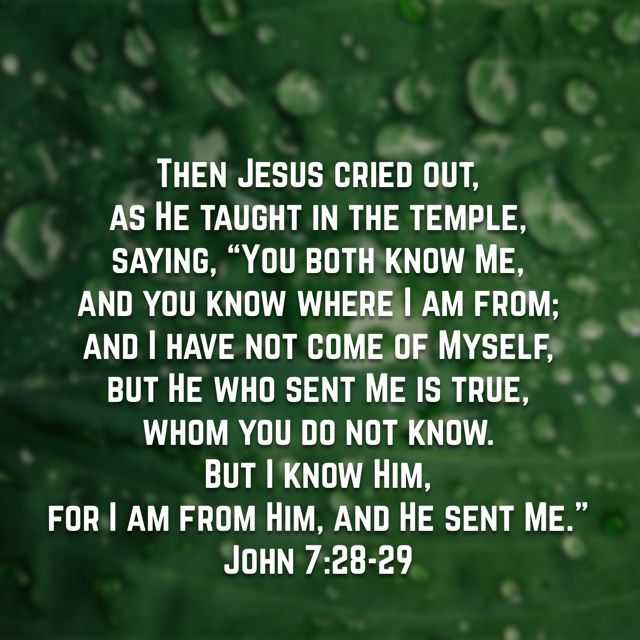 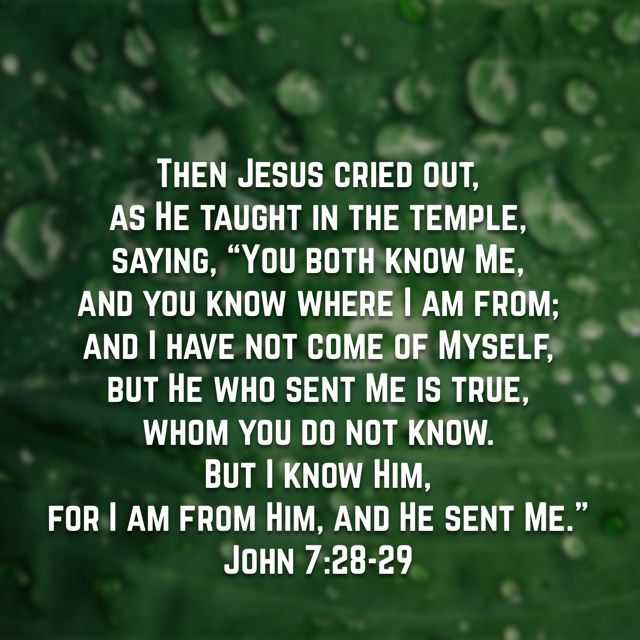 